Write java code to determine if having inputted a, b and c if the quadratic has real roots or not.import java.util.Scanner;public class MathsExercises {	public static void main(String[] args) {		// Testing quadratics		double a,b,c;		boolean RealRoot= false;				Scanner InputData=new Scanner(System.in);		System.out.println("Enter a" );		a=InputData.nextDouble();		System.out.println("Enter b" );		b=InputData.nextDouble();		System.out.println("Enter c" );		c=InputData.nextDouble();		if (Math.pow(b, 2)-4*a*c>0) {			RealRoot=true;			System.out.println("Real Roots" ); System.out.println(RealRoot);		} else {			System.out.println("No Real Roots" );System.out.println(RealRoot);		}		InputData.close();	}}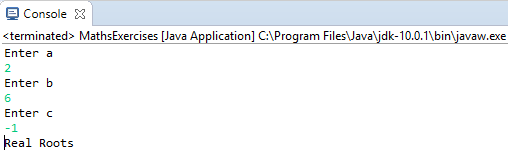 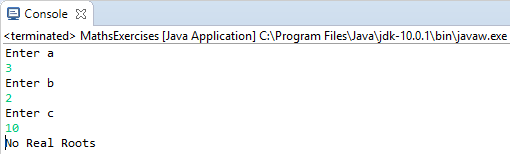 